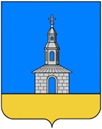 РОССИЙСКАЯ ФЕДЕРАЦИЯ ИВАНОВСКАЯ ОБЛАСТЬЮРЬЕВЕЦКИЙ МУНИЦИПАЛЬНЫЙ РАЙОНСОВЕТ ЮРЬЕВЕЦКОГО ГОРОДСКОГО ПОСЕЛЕНИЯ ТРЕТЬЕГО СОЗЫВА155453, Ивановская обл., г. Юрьевец, ул. Советская, д.37 тел. (493-37) 2-11-54  РЕШЕНИЕот 25 февраля 2016 года								№ 12О протесте Прокуратуры Юрьевецкого района от 27.01.2016г. № 02-8-1-16 на решение Совета Юрьевецкого городского поселения от 24.11.2011г. №103 «Об установлении земельного налога в Юрьевецком городском поселении Юрьевецкого муниципального района Ивановской области»    В соответствии с частью 1 ст. 397 Налогового кодекса Российской Федерации, Федеральным законом Российской Федерации от 23 ноября 2015 г. № 320 – ФЗ «О внесении изменений в часть вторую Налогового кодекса Российской Федерации, с Протестом прокуратуры от 27.01.2016г. №02-18-1-16 на решение Совета Юрьевецкого городского поселения от 24.11.2011г. №103 «Об установлении земельного налога  в Юрьевецком городском поселении Юрьевецкого муниципального района Ивановской области», Совет Юрьевецкого городского поселения РЕШИЛ:1.Протест на решение Совета Юрьевецкого городского поселения от 24.11.2011 г. № 103 «Об установлении земельного налога в Юрьевецком городском поселении Юрьевецкого муниципального района Ивановской области» считать обоснованным.    2. Подпункт 6.3 решения изложить в следующей редакции:«6.3.Налогоплательщики - физические лица, уплачивают налог на основании налогового уведомления, не позднее 1 декабря года, следующего за истекшим налоговым периодом.».3. Опубликовать настоящее решение в газете «Волга» и разместить на официальном сайте администрации Юрьевецкого муниципального района.4. Настоящее решение вступает в силу с момента официального опубликования.5. Контроль исполнения настоящего решения возложить на постоянную комиссию по экономической политике, бюджету, финансовому и кредитному регулированию, налоговой и инвестиционной политике Совета Юрьевецкого городского поселения.Глава Юрьевецкогогородского поселения                                                                             С.А.Баранова